DECIZIE nr. 4/1din 14 septembrie 2017Cu privire la modul de executareal deciziilor Consiliului raionalÎn scopul eficientizării procesului de executare a actelor normative;În conformitate cu Regulamentul privind constituirea şi funcţionarea Consiliului raional Ştefan Vodă, aprobat prin decizia Consiliului raional Ştefan Vodă nr. 4/10 din 16.08.2012;În baza art. 43 alin. (2) şi art. 46 din Legea nr. 436–XVI din 28 decembrie 2006 privind administraţia publică locală, Consiliul raional Ştefan Vodă DECIDE:1. Se ia act de informaţia dlui Ion Ţurcan, secretar al Consiliului raional Ștefan Vodă, cu privire la modul de executare a deciziilor adoptate și propunerile parvenite de la consilierii Consiliului raional Ștefan Vodă.2. Se exclud de la control ca fiind executate integral următoarele decizii nr. 1/5, 1/13, 1/15 din 02.03.2017, nr. 3/1, 3/2, 3/3, 3/6, 3/8, 3/13 din 09.06.2017 (anexa nr. 1).3. Se menţine la control iar responsabilii desemnaţi vor asigura executarea integrală şi în termen a deciziilor nr. 5/14 din 18.10.2012, nr. 3/10, 3/21 din 26.08.2014, 5/14 din 11.12.2014, nr. 1/9 din 25.02.2016, nr. 2/4, 2/10 din 26.05.2016, nr. 3/8 din 18.08.2016, nr. 4/6, 4/7, 4/11 din 03.11.2016, nr. 2/2, 2/3 din 14.04.2017, nr. 3/4, 3/5, 3/7, 3/9, 3/10, 3/11, 3/12, 3/14 din 09.06.2017 (anexa nr. 2).4. În scopul eficientizării procesului de executare a actelor normative secţia administraţie publică va acorda în limitele atribuţiilor asistenţă consultativă şefilor subdiviziunilor subordonate Consiliului raional pentru perfecţionarea în continuare a procesului decizional.5. Controlul executării prezentei decizii se atribuie dlui Ion Ţurcan, secretar al Consiliului raional Ştefan Vodă.6. Prezenta decizie se aduce la cunoştinţă:Oficiului teritorial Căuşeni al Cancelariei de Stat;Secţiilor, direcţiilor subordonate Consiliului raional;Persoanelor responsabile;Prin publicare pe pagina web și în Monitorul Oficial al Consiliului raional Ştefan Vodă.Preşedintele şedinţei                                                                     Anatolie CalimanSecretarul Consiliului raional                                                                Ion ŢurcanAnexa nr. 1la decizia Consiliului raional Ştefan Vodănr. 4/1 din 14.09.2017Decizii ale Consiliului raional executate integral1/5 din 02.03.2017 Cu privire la organizarea și desfășurarea odihnei de vară a copiilor din cadrul raionului Ștefan Vodă pentru sezonul estival 2017.         Raportor: Raisa Burduja, șef, direcția generală educație.1/13 din 02.03.2017 Cu privire la organizarea şi desfăşurarea încorporării în rândurile Forţelor Armate ale Republicii Moldova şi în serviciul civil (de alternativă), în primăvara–vara 2017, a recruţilor născuţi în anii 1990-1999 (I jumătate).Raportor: Ruslan Lupan, șef, secția administrativ-militară Ștefan Vodă.1/15 din 02.03.2017 Cu privire la organizarea și desfășurarea concursului la funcția de director al Școlii de arte „Maria Bieșu” din orașul Ștefan Vodă.Raportor: Vasile Gherman, vicepreședintele raionului.3/1 din 09.06.2017 Cu privire la modul de executare a deciziilor Consiliului raional Ştefan Vodă.        Raportor: Ion Ţurcan, secretar al Consiliului raional.3/2 din 09.06.2017 Cu privire la modificarea deciziei Consiliului raional nr. 2/2 din 14.04.2017 “Cu privire la corelarea bugetului raional pentru anul 2017”.        Raportor: Ina Caliman, şef, direcţia finanţe.3/3 din 09.06.2017 Cu privire la alocarea mijloacelor financiare din fondul de rezervă al bugetului raional pentru anul 2017.         Raportor: Ina Caliman, şef direcţie finanţe.3/6 din 09.06.2017 Cu privire la permiterea cumulării de funcții personalului de conducere al instituțiilor medico-sanitare publice din raionul Ștefan Vodă.Raportor: Vasile Gherman, vicepreședintele raionului.3/8 din 09.06.2017 Cu privire la darea în folosință a unui bun. Raportor: Lia Banari, specialist principal, Serviciul juridic, Aparatul președintelui raionului.3/13 din 09.06.2017 Cu privire la numirea în funcție. Raportor: Nicolae Molozea, președintele raionului.Anexa nr. 2la decizia Consiliului raional Ştefan Vodănr. 4/1 din 14.09.2017Decizii ale Consiliului raional menținute la evidenţă şi control5/14 din 18.10.2012 Cu privire la aprobarea unor măsuri de reducere a afecţiunilor determinate de deficienţa de fier şi acid folic până în anul 2017.          Raportor: Valeriu Boian,  medic şef CSP Ştefan Vodă3/10 din 26.08.2014  Cu privire la instituirea funcţiei de auditor intern.         Raportor:  preşedintele raionului.3/21 din 26.08.2014 Cu privire la aprobarea Planului acţiunilor de mediu al raionului Ştefan Vodă pentru anii 2014-2017.           Raportor:  vicepreşedintele raionului.5/14 din 11.12.2014 Cu privire la vânzarea prin licitație publică a unui mijloc de transport.        Raportor:  şef, direcţia agricultură şi alimentaţie.1/9 din 25.02.2016 Cu privire la organizarea şi desfăşurarea concursului raional „Businessmanul anului”.         Raportor: Adelina Barbăneagră, șef, direcția economie și atragerea investițiilor .2/4 din 26.05.2016 Cu privire la aprobarea Strategiei raionului Ştefan Vodă pentru anii 2016 – 2021.        Raportor: Adelina Barbăneagră, șef, direcția economie și atragerea investițiilor2/10 din 26.05.2016 Cu privire la asigurarea transparenţei în procesul de elaborare și adoptare a deciziilor Consiliului raional Ștefan Vodă.  Raportor: Aurica Cebotari, consilier raional.3/8 din 18.08.2016 Cu privire la aprobarea proiectului de sporire a eficienței energetice a IMSP Spitalul raional Ștefan Vodă.Raportor: Vasile Plămădeală, director, IMSP spitalul raional Ștefan Vodă.4/6 din 03.11.2016 Cu privire la aprobarea Acordului de Cooperare şi Înfrăţire între raionul Ştefan Vodă (Republica Moldova) și Judeţul Brașov (România).Raportor: Nicolae Molozea, președintele raionului.4/7 din 03.11.2016 Cu privire la aprobarea Acordului de Cooperare şi Înfrăţire între raionul Ştefan Vodă (Republica Moldova) și Judeţul Șwidnik (Polonia).Raportor: Nicolae Molozea, președintele raionului.4/11 din 03.11.2016 Cu privire la elaborarea Planului de amenajare a teritoriului raionului Ștefan Vodă.Raportor: Maia Roșca, arhitect-șef al raionului.2/2 din 14.04.2017 Cu privire la corelarea bugetului raional pentru anul 2017.         Raportor: Ina Caliman, şef direcţie finanţe.2/3 din 14.04.2017 Cu privire la aprobarea Programului de reparaţie şi întreţinere a drumurilor publice locale din cadrul raionului Ştefan Vodă pentru anul 2017.         Raportor: Iurie Afanasiev, șef, direcția construcții, gospodărie comunală și drumuri3/4 din 09.06.2017 Cu privire la acordul de primire a unui bun în proprietate publică a raionului Ștefan Vodă. Raportor: Raisa Burduja, șef, direcția generală educație.3/5 din 09.06.2017 Cu privire la aprobarea Regulamentului de susținere a elevilor capabili de performanțe din instituțiile de învățământ secundar, ciclul I, II și extrașcolar al raionului Ștefan Vodă.          Raportor: Raisa Burduja, șef, direcția generală educație.3/7 din 09.06.2017 Cu privire la aprobarea Consiliilor administrative ale Instituțiilor Medico-Sanitare Publice din raionul Ștefan Vodă.Raportor: Vasile Gherman, vicepreședintele raionului.3/9 din 09.06.2017 Cu privire la aprobarea Regulamentelor de organizare și funcționare ale prestatorilor de servicii de sănătate din raionul Ștefan Vodă.         Raportori: managerii instituțiilor medico sanitare.3/10 din 09.06.2017 Cu privire la casarea unor mijloace fixe.Raportori:Mariana Haret, șef, IMSP centrul de sănătate Ștefan Vodă;Vasile Plămădeală, director, IMSP spitalul raional Ștefan Vodă;Irina Caraman, ÎM centrul stomatologic Ștefan Vodă.Valerii Osipov, șef, direcția agricultură și alimentație;Diana Zmeu, director, IP Gimnaziul Popeasca;Angela Țih, director, IP Liceul teoretic Maria Bieșu;Ana Procopovici, contabil-șef, aparatul președintelui raionului.3/11 din 09.06.2017 Cu privire la aprobarea în redacție nouă a Regulamentului de organizare și desfășurare a concursului raional “Businessmanul anului”.Raportor: Adelina Barbăneagră, șef, direcția economie și atragerea investiţiilor.3/12 din 09.06.2017 Cu privire la aprobarea Acordului de colaborare dintre Asociația Obștească „Demos” și Consiliul raional Ștefan Vodă.Raportor: Viorica Nastasiu, șef, direcția asistență socială și protecția familiei.3/14 din 09.06.2017 Cu privire la aprobarea Programului de acțiuni privind lichidarea lacunelor depistate în cadrul inspectării complexe efectuate la Consiliul raional Ștefan Vodă.Raportor: Nicolae Molozea, președintele raionului.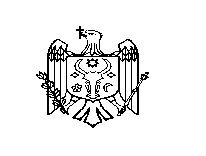 REPUBLICA MOLDOVACONSILIUL RAIONAL ŞTEFAN VODĂ